Сумська міська радаVII  СКЛИКАННЯ LIX СЕСІЯРІШЕННЯВідповідно до рішення Сумської міської ради №3670-МР від 25 липня 2018 року “Про приєднання до ініціативи Європейського Союзу “Мери за економічне зростання”, розпорядження міського голови №213-Р від 18 червня 2019 року “Щодо створення робочої групи з розробки Плану місцевого економічного розвитку в рамках ініціативи “Мери за економічне зростання”, з метою підтримки місцевого економічного розвитку шляхом сприяння економічному зростанню, налагодження партнерських відносин між муніципалітетом та приватним сектором і громадянським суспільством, керуючись статтею 25 Закону України «Про місцеве самоврядування в Україні», Сумська міська радаВИРІШИЛА:1. Затвердити План місцевого економічного розвитку міста Суми (додається).2. Направити План місцевого економічного розвитку міста Суми до Секретаріату ініціативи “Мери за економічне зростання” для подальшої оцінки.3. Організацію виконання даного рішення покласти на секретаря Сумської міської ради Баранова А.В.4. Контроль за виконанням даного рішення покласти на постійну комісію з питань планування соціально-економічного розвитку, бюджету, фінансів, розвитку підприємництва, торгівлі та послуг, регуляторної політики.Додаток до рішення Сумської міської ради«Про затвердження Плану місцевого економічного розвитку міста Суми»від 6 серпня 2019 року № 5480 - МРПЛАН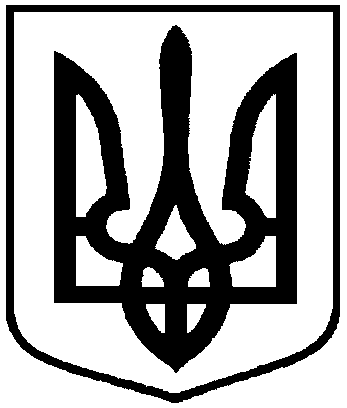 від 06 серпня 2019 року № 5480-МРм. СумиПро затвердження Плану місцевого економічного розвитку міста СумиСекретар Сумської міської ради                                                   А.В. БарановВиконавець: Кубрак О.М.